
Spring 2017
Instructor: Bill Gardner, Assistant Professor
Office:  WAEC 2005 
Email: gardner62@marshall.edu 
Phone: 304-696-2658 
Office Hours: 10:00 am – 11 am and 1:00 pm – 2:00 pm MWF, 10:00am – 12:00 pm TThCourse Description:Students will learn how to use free online resources that can aid investigators in searching the Internet for resources than can be applied to domestic and international investigations.Course Learning ObjectivesRequired Textbooks: Open Source Intelligence Techniques: Resources For Searching and Analyzing Online Information, Fifth Edition by Michael Bazzell Create Space Independent Publishing Platform; 4 edition (March 2015), ISBN-13: 978-1508636335Google Hacking For Penetration Testers, Third Edition by Johnny Long, Bill Gardner, and Justin Brown, Syngress (December 2015), ISBN: 978-0-12-802982-4. 234. Required SoftwareWe will be using the Top Hat (www.tophat.com) classroom response system in class. You will be able to submit answers to in-class questions using Apple or Android smartphones and tablets, laptops, or through text message.  You can visit the Top Hat Overview (https://success.tophat.com/s/article/Student-Top-Hat-Overview-and-Getting-Started-Guide) within the Top Hat Success Center which outlines how you will register for a Top Hat account, as well as providing a brief overview to get you up and running on the system.An email invitation will be sent to you by email, but if don’t receive this email, you can register by simply visiting our course website: https://app.tophat.com/e/104255Note: our Course Join Code is 104255Top Hat will require a paid subscription, and a full breakdown of all subscription options available can be found here: www.tophat.com/pricing. Should you require assistance with Top Hat at any time, due to the fact that they require specific user information to troubleshoot these issues, please contact their Support Team directly by way of email (support@tophat.com), the in-app support button, or by calling 1-888-663-5491.Topics and Methodologies:The following outline delineates the tentative class schedule with topics to be addressed during the course.Assignments: Students are expected to keep up with all assignments.Grading Rubric90-100%          = A     = sustained creative and critical inquiry of subject90-89%            = B     = usually creative and critical inquiry of subject70-79%            = C     = substantial understanding and integration of material60-69%            = D     = adequate general understanding of material00-59%            = F     = below what is expected of a undergraduate studentIn this course you will be given hands-on exercise and writing exercises to complete. In some cases you might have problem completing the assignment because of technical issues. It is important that you document all the steps in the exercise and document what didn’t work for you as well as what did work for you. Complete and well-written documentation is a key part of this course.Exams:There are two exams: the Midterm and the Final. They cover all the course material to that particular point.Evaluation Method:Course grades will be based on a total points system. Your grade will be based on a percentage of the total points possible.Course Point DistributionTotal Points Possible: 600 pointsGrading Policy:Instructor reserves the right to adjust these values based on the overall class performance. Student materials and grades will be returned as soon as graded to the student and can be viewed via MUOnlineExample:Total 578 points578 divided by 600 = 0.961. In the example your grade would be 96%Grading: Final letter grades will be based on the following scale:In the above example your final grade would be 96, which would be a A.Grading Policy:Instructor reserves the right to adjust these values based on the overall class performance.Attendance PolicyAcademic Dishonesty Policy:Academic Dishonesty is defined as any act of a dishonorable nature which gives the student engaged in it an unfair advantage over others engaged in the same or similar course of study and which, if known to the classroom instructor in such course of study, would be prohibited. Academic Dishonesty will not be tolerated as these actions are fundamentally opposed to "assuring the integrity of the curriculum through the maintenance of rigorous standards and high expectations for student learning and performance" as described in Marshall University's Statement of Philosophy.In this course, STUDENTS ARE NOT TO “COPY & PASTE” MATERIAL FROM A SOURCE INTO ANY ASSIGNMENT UNLESS SPECIFICALLY AUTHORIZED BY THE INSTRUCTOR.If you are found cheating on projects or plagiarizing answers from the Internet or other sources (among other things), there will be no second chance. Your penalty is that you will receive a failing grade for the course. In those cases in which the offense is particularly flagrant or where there are other aggravating circumstances, additional, non­academic, sanctions may be pursued through the Office of Judicial Affairs. Notice of an act of academic dishonesty will be reported to the Department Chair, Dean of the College of Science, and to the Office of Academic Affairs. Please refer to the Marshall University Undergraduate Catalog for a full definition of academic dishonesty.Class Grade Appeals:Should you wish to appeal a grade, test question, etc, you MUST follow this procedure. You should send an email to me. The title of the email must read “GRADE APPEAL – Assignment Name” (i.e. Storage Quiz, Mid-Term, etc). The body of the email must include the question, question number, your answer, and why you think you deserve credit. For tests and quizzes in Blackboard, this should be done immediately after completion, before you leave class. You can copy and paste this information to make things simple. I will get back to you as soon as possible.Electronic Submission Format:File Names: All electronic submissions must follow this file naming convention: ist457_Last Name_First Initial_Assignment Name.doc Example: ist457_gardner_b_researchpaper.docCommunicationsPrivate E-mail will be used to make any general announcements, last minute changes, etc. It is mandatory that you monitor your email messages at least once a day. PLEASE ONLY USE MY MARSHALL EMAIL ADDRESS FOR CORRESPONDENCE: gardner62@marshall.edu. Messages left on Blackboard will result in a delayed response.Please read and follow the guidelines outlined in the “How to Email Your Professor” blog post: http://mleddy.blogspot.com/2005/01/how-to-e-mail-professor.htmlAll students are responsible for knowing the University Computing Services’ Acceptable Use Policy available at http://www.marshall.edu/ucs/CS/accptuse.aspDisclaimerThe instructor reserves that right to modify the course schedule and evaluation system should it become necessary for the effective conduct of the course.Policy for Students with DisabilitiesMarshall University is committed to equal opportunity in education for all students, including those with physical, learning and psychological disabilities. University policy states that it is the responsibility of students with disabilities to contact the Office of Disabled Student Services (DSS) in Prichard Hall 117, phone 304 696­2271 to provide documentation of their disability.Following this, the DSS Coordinator will send a letter to each of the student’s instructors outlining the academic accommodation he/she will need to ensure equality in classroom experiences, outside assignment, testing and grading. The instructor and student will meet to discuss how the accommodation(s) requested will be provided. For more information, please visit http://www.marshall.edu/disabled or contact Disabled Student Services Office at Prichard Hall 11, phone 304­696­2271.University Policies:By enrolling in this course, you agree to the University Policies listed below. Please read the full text of each policy be going to www.marshall.edu/academic-affairs and clicking on “Marshall University Policies.” Or, you can access the policies directly by going to http://www.marshall.edu/academic-affairs/?page_id=802Academic Dishonesty/ Excused Absence Policy for Undergraduates/ Computing Services Acceptable Use/ Inclement Weather/ Dead Week/ Students with Disabilities/ Academic Forgiveness/ Academic Probation and Suspension/ Academic Rights and Responsibilities of Students/ Affirmative Action/ Sexual HarassmentAcceptable Use Policy: http://muwww­new.marshall.edu/ucs/cs/acceptable_use.pdfSoftware StoreThe university maintains agreements with various software publishers to provide software for its computer labs as well as for its faculty, staff, and students. Students enrolled in COS courses are eligible to receive a variety of software applications at no cost for use in their academic endeavors. This includes many of the same applications used in IST courses. You can find this information at http://www.marshall.edu/COS/software/.Social Networking:Follow me on: Facebook: https://www.facebook.com/oncee Twitter: @oncee Linkedin: www.linkedin.com/in/304blogs/Other Twitter accounts to follow:Twitter:: @MUDigForensics and @AppyIDEOther websites of interest:Appalachian Institute of Digital Evidence - http://www.appyide.org Integrated Science and Technology - http://www.marshall.edu/ISAT/Course BibliographyOpen Source Intelligence Techniques: Resources For Searching and Analyzing Online Information, Fourth Edition by Michael Bazzell, Create Space Independent Publishing Platform; Fourth Edition (March 2015), ISBN: 978-1508636335. 432. Print.Google Hacking For Penetration Testers, Third Edition by Johnny Long, Bill Gardner, and Justin Brown, Syngress (December 2015), ISBN: 978-0-12-802982-4. 234. PrintAutomating Open Source Intelligence: Algorithms for OSINT, First Edition by Dr. Robert Layton and Paul A. Watters, Syngress (December 2015), ISBN: 978-0128029161. 222. PrintThe Tao of Open Source Intelligence, First Edition by Stewart K. Bertram, IT Governance Publishing (April 2015), ISBN: 978-1849287287. 148. Print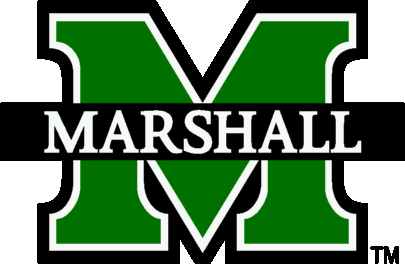 Information Assurance 305
Open Source Intelligence
Course Syllabus Course Student Learning OutcomesHow students will practice each outcome in this CourseHow student achievement of each outcome will be assessed in this CourseDemonstrate the use of Google Dorks and other advanced search procedures.Textbook and online readings. Hands-on laboratory and writing exercises. Creation of a final report based on the final exercise in the course.Module 0, Laboratory Exercise 2, Laboratory Exercise 3, Quiz 1, Exercise 3, Exercise 4, Midterm Project, and Final ProjectExplain what Google Dorks and other advance search techniques are used. Textbook and online readings. Hands-on laboratory and writing exercises. Creation of a final report based on the final exercise in the course.Writing Assignment 1, Laboratory Exercises, Midterm Project, and Final ProjectDescribe how best to find information that can be applied to domestic and international investigations.Textbook and online readings. Hands-on laboratory and writing exercises. Creation of a final report based on the final exercise in the course.Module 4, Laboratory Exercise 2, Exercise 3, Exercise 4, Midterm Project, and Final ProjectWeekTopicsWeek 1Module 0 – Search Engines/Alternative Search EnginesWeek 2Module 1- Social NetworksWeek 3Module 2- Online MapsWeek 4Module 2­ People Search Engines/Online CommunitiesWeek 5Module 3­ Documents, Photographs, and VideosWeek 6Module 4­ Telephone Numbers and AddressesWeek 7Module 4­ IP Addresses and DomainsWeek 8Midterm Exam, Module 5­ Government RecordsWeek 9Module 6­ Application Programming Interfaces Week 10Module 7­ Browsers and Browser ExtensionsWeek 11Module 8­ YouTube Download and Video ManipulationWeek 12Module 9­ Metadata and Exif ToolsWeek 13Module 10- Radio Frequency MonitoringWeek 14Module 11- OSINT Workflow Processes and ReportingWeek 15Module 12- OSINT Workflow Processes and ReportingMidterm Project200 ptsFinal Project200 ptsLab Exercises/Quizzes200 pts90­100A80­89B70­79C60­69D0­59FRegular attendance in this class is crucial to your success as a student. The only way to benefit from class discussions and hands-on learning activities is to be here. Being present and on time for all class meetings is expected.  Period.EXCUSED ABSENCES1. 	University-sponsored academic activities (performing arts, debate and individual events, honors classes, ROTC); official athletic events; other university activities (student government).2. 	Student Illness or Critical Illness/Death in the Immediate Family:” Immediate Family” is defined as a spouse/life partner, child, parent, legal guardian, sibling, grandparent or grand- child. *Routine doctor appointments are not excused.  Appointments should be scheduled around your classes.3. 	Short-Term Military Obligation4. 	Jury Duty or Subpoena for Court Appearance5. 	Religious HolidaysStudent’s Responsibility·       Provide appropriate documentation to Dean of Student Affairs for excused absence.  Learn how the process works here: http://www.marshall.edu/catalog/undergraduate/ug_10-11_published.pdf·       Request opportunity to complete missed work immediately upon return to class.·       Be aware that excessive absences—whether excused or unexcused—may affect your ability to earn a passing grade.·   	Regardless of the nature of the excused absence, you are responsible for completing all coursework prior to the end of the semester.Make-up work for Excused AbsencesBecause this course is an interactive class, students who miss class due to University-excused activities will be provided with an alternative assignment that connects to the activities in the missed class session.UNEXCUSED ABSENCES·       If you miss two classes, I will issue a warning.·       If you miss a third class:·    You will receive an automatic one letter grade deduction in the course.·    We will conference to discuss your standing and develop a plan of improvement. If you meet its criteria, you may have the chance to earn back the letter grade deduction.·       If you miss a fourth class, the previous letter grade deduction stands, regardless of improvement plan results.·       Subsequent missed classes will result in an additional letter grade deduction for each absence.